University of Tlemcen                                                                                                           Department of EnglishSection of English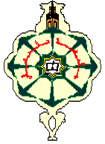 List of Supervisors and Co-supervisorsSupervisorsCo-supervisorsTeacher Field of ResearchProf. Baiche AliTEFLProf. Belmekki AmineAppliedLinuistics& TEFLProf. BenmoussatSmailTEFL Prof. DendaneZoubirSociolinguisticsProf. Hamzaoui HafidaTEFLProf. SerirIlhemLiteratureDr. Abdat YasminaTEFLDr. Azzouz OmarSociolinguisticsDr. Bassou AbderrahmaneTEFLDr. BenettayebAssiaTEFLDr. Benmostéfa NawalTEFLDr. Bensafa AbdelkaderESPDr. Benyelles RadiaAppliedLinguistics& TEFLDr. Beriksi Reguig HidayetESPDr. BerrabehBoumedienneTEFLDr. Bouyacoub NaimaTEFLDr. Djebbari ZakiaTEFLDr. Frid DaoudiDialectology/Civilisation/Culture Dr. HaddamFaizaTEFLDR. HadjouiGhoutiLiteratureDr. Khaldi AnissaTEFLDr. Lamri Chams EddineESPDr. Mouhadjer NoureddineTEFLDr. Mouro WassilaLiterature& CivilisationDr. Negadi NassimSociolinguisticsDr. OmariFatéma Zohra ImaneTEFLDr. Semmoud AbdellatifTEFLDr. SenouciFaizaCivilisationDr. Zeghoudi YahiaCivilisationDr. Zidane RahmounaTEFLMrs.AbiAyadFatémaZohraTEFLMrs. AbiAyadMalihaTEFLMiss. AdderFatémaSociolinguisticsMrs. Belkherroubi RimPsychopédagogy/TEFLMrs. BelkhirFatémaTEFLMiss. Belmerabet FatihaLiteratureMrs. Benadla LamiaSociolinguisticsMrs. Benguedda Amina SociolinguisticsMrs. Berbar SouadLiterature et CivilisationMrs. BerrazegAdilaTEFLMrs. BouklikhaGraia WassilaESPMrs. Daoud Brixi Soraya TEFLMr. DjennaneTaoufikSociolinguisticsMrs. HakemBenkhenafouHadiyaTEFLMrs. Hamidi Souad  CivilisationMrs. Hamza Cherif NassimaESPMr. Khelladi MohammedDidacticsof Literary texts &civilisation(Lit&Civ)Mrs. KherbachefatémaSociolinguisticsMr. Meghaghi SlimaneTEFLMiss. Mengouchi MeriemLiteratureMrs. MenouerBadraESP in LiteratureMr. Messaoudi YoucefTEFLMr. Rahmoun OmarDidactics of Literary texts & civilisation(Lit&Civ)Miss. SebbouiKhadidjaCivilisationMiss. YahiaouiNadjiaESP